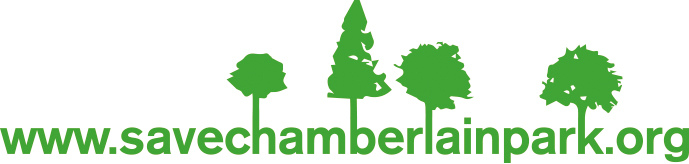 GOLF TOURNAMENT AND COMMUNITY FUN DAYGOLF TOURNAMENT AND COMMUNITY FUN DAYGOLF TOURNAMENT AND COMMUNITY FUN DAYGOLF TOURNAMENT AND COMMUNITY FUN DAYGOLF TOURNAMENT AND COMMUNITY FUN DAYGOLF TOURNAMENT AND COMMUNITY FUN DAYGOLF TOURNAMENT AND COMMUNITY FUN DAYGOLF TOURNAMENT AND COMMUNITY FUN DAYOPEN TO ALL GOLFERSOPEN TO ALL GOLFERSOPEN TO ALL GOLFERSOPEN TO ALL GOLFERSOPEN TO ALL GOLFERSTO BE HELD AT THE CHAMBERLAIN PARK PUBLIC GOLF TO BE HELD AT THE CHAMBERLAIN PARK PUBLIC GOLF TO BE HELD AT THE CHAMBERLAIN PARK PUBLIC GOLF TO BE HELD AT THE CHAMBERLAIN PARK PUBLIC GOLF TO BE HELD AT THE CHAMBERLAIN PARK PUBLIC GOLF TO BE HELD AT THE CHAMBERLAIN PARK PUBLIC GOLF TO BE HELD AT THE CHAMBERLAIN PARK PUBLIC GOLF TO BE HELD AT THE CHAMBERLAIN PARK PUBLIC GOLF COURSE ON FRIDAY 20TH SEPTEMBER 2019.COURSE ON FRIDAY 20TH SEPTEMBER 2019.COURSE ON FRIDAY 20TH SEPTEMBER 2019.COURSE ON FRIDAY 20TH SEPTEMBER 2019.COURSE ON FRIDAY 20TH SEPTEMBER 2019.COURSE ON FRIDAY 20TH SEPTEMBER 2019.COURSE ON FRIDAY 20TH SEPTEMBER 2019. HELP US "SAVE CHAMBERLAIN PARK" HELP US "SAVE CHAMBERLAIN PARK" HELP US "SAVE CHAMBERLAIN PARK" HELP US "SAVE CHAMBERLAIN PARK" HELP US "SAVE CHAMBERLAIN PARK" HELP US "SAVE CHAMBERLAIN PARK" HELP US "SAVE CHAMBERLAIN PARK" HELP US "SAVE CHAMBERLAIN PARK" HELP US "SAVE CHAMBERLAIN PARK"YOUR COURSE COULD BE NEXT. MAKE A STATEMENT TOYOUR COURSE COULD BE NEXT. MAKE A STATEMENT TOYOUR COURSE COULD BE NEXT. MAKE A STATEMENT TOYOUR COURSE COULD BE NEXT. MAKE A STATEMENT TOYOUR COURSE COULD BE NEXT. MAKE A STATEMENT TOYOUR COURSE COULD BE NEXT. MAKE A STATEMENT TOYOUR COURSE COULD BE NEXT. MAKE A STATEMENT TOYOUR COURSE COULD BE NEXT. MAKE A STATEMENT TOAUCKLAND COUNCIL THAT CHAMBERLAIN PARK IS  AN AUCKLAND COUNCIL THAT CHAMBERLAIN PARK IS  AN AUCKLAND COUNCIL THAT CHAMBERLAIN PARK IS  AN AUCKLAND COUNCIL THAT CHAMBERLAIN PARK IS  AN AUCKLAND COUNCIL THAT CHAMBERLAIN PARK IS  AN AUCKLAND COUNCIL THAT CHAMBERLAIN PARK IS  AN AUCKLAND COUNCIL THAT CHAMBERLAIN PARK IS  AN AUCKLAND COUNCIL THAT CHAMBERLAIN PARK IS  AN  IMPORTANT SPORTING VENUE, NEEDED TO INTODUCE  IMPORTANT SPORTING VENUE, NEEDED TO INTODUCE  IMPORTANT SPORTING VENUE, NEEDED TO INTODUCE  IMPORTANT SPORTING VENUE, NEEDED TO INTODUCE  IMPORTANT SPORTING VENUE, NEEDED TO INTODUCE  IMPORTANT SPORTING VENUE, NEEDED TO INTODUCE  IMPORTANT SPORTING VENUE, NEEDED TO INTODUCE  IMPORTANT SPORTING VENUE, NEEDED TO INTODUCE WOMEN, MEN,GIRLS AND BOYS INTOTHE GAME OF GOLF. WOMEN, MEN,GIRLS AND BOYS INTOTHE GAME OF GOLF. WOMEN, MEN,GIRLS AND BOYS INTOTHE GAME OF GOLF. WOMEN, MEN,GIRLS AND BOYS INTOTHE GAME OF GOLF. WOMEN, MEN,GIRLS AND BOYS INTOTHE GAME OF GOLF. WOMEN, MEN,GIRLS AND BOYS INTOTHE GAME OF GOLF. WOMEN, MEN,GIRLS AND BOYS INTOTHE GAME OF GOLF. WOMEN, MEN,GIRLS AND BOYS INTOTHE GAME OF GOLF. THIS IS A MUCH NEEDED AND USED FACILITY AND THE ONLYTHIS IS A MUCH NEEDED AND USED FACILITY AND THE ONLYTHIS IS A MUCH NEEDED AND USED FACILITY AND THE ONLYTHIS IS A MUCH NEEDED AND USED FACILITY AND THE ONLYTHIS IS A MUCH NEEDED AND USED FACILITY AND THE ONLYTHIS IS A MUCH NEEDED AND USED FACILITY AND THE ONLYTHIS IS A MUCH NEEDED AND USED FACILITY AND THE ONLYTHIS IS A MUCH NEEDED AND USED FACILITY AND THE ONLYONE IN THE AUCKLAND GOLF CATCHMENT AREA.ONE IN THE AUCKLAND GOLF CATCHMENT AREA.ONE IN THE AUCKLAND GOLF CATCHMENT AREA.ONE IN THE AUCKLAND GOLF CATCHMENT AREA.ONE IN THE AUCKLAND GOLF CATCHMENT AREA.ONE IN THE AUCKLAND GOLF CATCHMENT AREA.ONE IN THE AUCKLAND GOLF CATCHMENT AREA.ONE IN THE AUCKLAND GOLF CATCHMENT AREA.SO HELP US MAKE THAT STATEMENT.SO HELP US MAKE THAT STATEMENT.SO HELP US MAKE THAT STATEMENT.SO HELP US MAKE THAT STATEMENT.SO HELP US MAKE THAT STATEMENT.SO HELP US MAKE THAT STATEMENT.SO HELP US MAKE THAT STATEMENT.SO HELP US MAKE THAT STATEMENT.JOIN US FOR A GAME OF GOLF AND DON'T  FORGET TO JOIN US FOR A GAME OF GOLF AND DON'T  FORGET TO JOIN US FOR A GAME OF GOLF AND DON'T  FORGET TO JOIN US FOR A GAME OF GOLF AND DON'T  FORGET TO JOIN US FOR A GAME OF GOLF AND DON'T  FORGET TO JOIN US FOR A GAME OF GOLF AND DON'T  FORGET TO JOIN US FOR A GAME OF GOLF AND DON'T  FORGET TO JOIN US FOR A GAME OF GOLF AND DON'T  FORGET TO VOTE FOR GOLF (NOT GOFF) WHEN VOTING.VOTE FOR GOLF (NOT GOFF) WHEN VOTING.VOTE FOR GOLF (NOT GOFF) WHEN VOTING.VOTE FOR GOLF (NOT GOFF) WHEN VOTING.VOTE FOR GOLF (NOT GOFF) WHEN VOTING.VOTE FOR GOLF (NOT GOFF) WHEN VOTING.VOTE FOR GOLF (NOT GOFF) WHEN VOTING.VOTE FOR GOLF (NOT GOFF) WHEN VOTING.VOTE FOR GOLF (NOT GOFF) WHEN VOTING.VOTE FOR GOLF (NOT GOFF) WHEN VOTING.Make sure you know who is for the retention of Chamberlain ParkMake sure you know who is for the retention of Chamberlain ParkMake sure you know who is for the retention of Chamberlain ParkMake sure you know who is for the retention of Chamberlain ParkMake sure you know who is for the retention of Chamberlain ParkMake sure you know who is for the retention of Chamberlain ParkMake sure you know who is for the retention of Chamberlain ParkMake sure you know who is for the retention of Chamberlain Park         ENTRY FEE $100.00 (Evening meal included)         ENTRY FEE $100.00 (Evening meal included)         ENTRY FEE $100.00 (Evening meal included)         ENTRY FEE $100.00 (Evening meal included)         ENTRY FEE $100.00 (Evening meal included)         ENTRY FEE $100.00 (Evening meal included)         ENTRY FEE $100.00 (Evening meal included)         ENTRY FEE $100.00 (Evening meal included)  Draw available from the Chamberlain Park Golf Club or www.savechamberlainpark.org  Draw available from the Chamberlain Park Golf Club or www.savechamberlainpark.org  Draw available from the Chamberlain Park Golf Club or www.savechamberlainpark.org  Draw available from the Chamberlain Park Golf Club or www.savechamberlainpark.org  Draw available from the Chamberlain Park Golf Club or www.savechamberlainpark.org  Draw available from the Chamberlain Park Golf Club or www.savechamberlainpark.org  Draw available from the Chamberlain Park Golf Club or www.savechamberlainpark.org  Draw available from the Chamberlain Park Golf Club or www.savechamberlainpark.org  Draw available from the Chamberlain Park Golf Club or www.savechamberlainpark.org  website from Tuesday 17th September 2019.  website from Tuesday 17th September 2019.  website from Tuesday 17th September 2019.  website from Tuesday 17th September 2019.  website from Tuesday 17th September 2019.  website from Tuesday 17th September 2019.  Entries Close at 5.00pm on Sunday 14th September 2019. Email entry form to:   Entries Close at 5.00pm on Sunday 14th September 2019. Email entry form to:   Entries Close at 5.00pm on Sunday 14th September 2019. Email entry form to:   Entries Close at 5.00pm on Sunday 14th September 2019. Email entry form to:   Entries Close at 5.00pm on Sunday 14th September 2019. Email entry form to:   Entries Close at 5.00pm on Sunday 14th September 2019. Email entry form to:   Entries Close at 5.00pm on Sunday 14th September 2019. Email entry form to:   Entries Close at 5.00pm on Sunday 14th September 2019. Email entry form to:   Entries Close at 5.00pm on Sunday 14th September 2019. Email entry form to: savecpark@gmail.comsavecpark@gmail.comsavecpark@gmail.comsavecpark@gmail.com                           CONDITIONS                           CONDITIONS                           CONDITIONS                           CONDITIONS1This event is open to all female and male golfers whether you are a member of a Club or not. This event is open to all female and male golfers whether you are a member of a Club or not. This event is open to all female and male golfers whether you are a member of a Club or not. This event is open to all female and male golfers whether you are a member of a Club or not. This event is open to all female and male golfers whether you are a member of a Club or not. This event is open to all female and male golfers whether you are a member of a Club or not. This event is open to all female and male golfers whether you are a member of a Club or not. This event is open to all female and male golfers whether you are a member of a Club or not. 2Please complete the official entry for and send to savecpark.gmail.comPlease complete the official entry for and send to savecpark.gmail.comPlease complete the official entry for and send to savecpark.gmail.comPlease complete the official entry for and send to savecpark.gmail.comPlease complete the official entry for and send to savecpark.gmail.comPlease complete the official entry for and send to savecpark.gmail.comPlease complete the official entry for and send to savecpark.gmail.comPlease complete the official entry for and send to savecpark.gmail.com3The right is reserved to limit the field numerically and by handicap, re-handicap, alter the Programme,The right is reserved to limit the field numerically and by handicap, re-handicap, alter the Programme,The right is reserved to limit the field numerically and by handicap, re-handicap, alter the Programme,The right is reserved to limit the field numerically and by handicap, re-handicap, alter the Programme,The right is reserved to limit the field numerically and by handicap, re-handicap, alter the Programme,The right is reserved to limit the field numerically and by handicap, re-handicap, alter the Programme,The right is reserved to limit the field numerically and by handicap, re-handicap, alter the Programme,The right is reserved to limit the field numerically and by handicap, re-handicap, alter the Programme,draw, starting times or date of the fixture if necessary and to refuse the entry of any person withoutdraw, starting times or date of the fixture if necessary and to refuse the entry of any person withoutdraw, starting times or date of the fixture if necessary and to refuse the entry of any person withoutdraw, starting times or date of the fixture if necessary and to refuse the entry of any person withoutdraw, starting times or date of the fixture if necessary and to refuse the entry of any person withoutdraw, starting times or date of the fixture if necessary and to refuse the entry of any person withoutdraw, starting times or date of the fixture if necessary and to refuse the entry of any person withoutdraw, starting times or date of the fixture if necessary and to refuse the entry of any person withoutgiving the reason for such refusal.giving the reason for such refusal.giving the reason for such refusal.giving the reason for such refusal.4The field will be limited to 96 players. The field will be limited to 96 players. The field will be limited to 96 players. The field will be limited to 96 players. 5The decision of the Tournament Committee on all points and disputes shall be final.The decision of the Tournament Committee on all points and disputes shall be final.The decision of the Tournament Committee on all points and disputes shall be final.The decision of the Tournament Committee on all points and disputes shall be final.The decision of the Tournament Committee on all points and disputes shall be final.The decision of the Tournament Committee on all points and disputes shall be final.The decision of the Tournament Committee on all points and disputes shall be final.The decision of the Tournament Committee on all points and disputes shall be final.6The Rules shall be those of the Royal and Ancient Golf Club of St.Andrews and those Local Rules of theThe Rules shall be those of the Royal and Ancient Golf Club of St.Andrews and those Local Rules of theThe Rules shall be those of the Royal and Ancient Golf Club of St.Andrews and those Local Rules of theThe Rules shall be those of the Royal and Ancient Golf Club of St.Andrews and those Local Rules of theThe Rules shall be those of the Royal and Ancient Golf Club of St.Andrews and those Local Rules of theThe Rules shall be those of the Royal and Ancient Golf Club of St.Andrews and those Local Rules of theThe Rules shall be those of the Royal and Ancient Golf Club of St.Andrews and those Local Rules of theThe Rules shall be those of the Royal and Ancient Golf Club of St.Andrews and those Local Rules of theHost Club that may be necessary.Host Club that may be necessary.Host Club that may be necessary.7The use of distance measuring devices is permitted. Mobile telephones are deemed NOT to be distanceThe use of distance measuring devices is permitted. Mobile telephones are deemed NOT to be distanceThe use of distance measuring devices is permitted. Mobile telephones are deemed NOT to be distanceThe use of distance measuring devices is permitted. Mobile telephones are deemed NOT to be distanceThe use of distance measuring devices is permitted. Mobile telephones are deemed NOT to be distanceThe use of distance measuring devices is permitted. Mobile telephones are deemed NOT to be distanceThe use of distance measuring devices is permitted. Mobile telephones are deemed NOT to be distanceThe use of distance measuring devices is permitted. Mobile telephones are deemed NOT to be distancemeasuring devices.measuring devices.8Ties shall be decided by countback.Ties shall be decided by countback.Ties shall be decided by countback.Ties shall be decided by countback.9The Tournament Committee shall be selected by the Host Club.The Tournament Committee shall be selected by the Host Club.The Tournament Committee shall be selected by the Host Club.The Tournament Committee shall be selected by the Host Club.The Tournament Committee shall be selected by the Host Club.The Tournament Committee shall be selected by the Host Club.